3) в приложении № 1 к муниципальной программе  «Развитие внутреннего и въездного туризма» на территории Колпашевского района:строку 1.1.5 таблицы изложить в следующей редакции:«»;дополнить таблицу строкой 1.1.6 следующего содержания:«»;4) в приложении №2 к муниципальной программе «Развитие внутреннего и въездного туризма» на территории Колпашевского района:строку 1.1.5 таблицы изложить в следующей редакции:«»;таблицу после строки 1.1.5 дополнить строкой 1.1.6 следующего содержания:«».2. Опубликовать настоящее постановление в Ведомостях органов местного самоуправления Колпашевского района и разместить на официальном сайте органов местного самоуправления муниципального образования «Колпашевский район».3. Настоящее постановление вступает в силу с даты его официального опубликования. Глава района                                                                                                        А.Б.АгеевГ.А.Пшеничникова8 38 (254) 5 27 40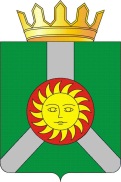 АДМИНИСТРАЦИЯ КОЛПАШЕВСКОГО РАЙОНА ТОМСКОЙ ОБЛАСТИПОСТАНОВЛЕНИЕ29.09.2022										         №   1220О внесении изменений в приложение к постановлению Администрации Колпашевского района от 15.12.2021 № 1484 «Об утверждении муниципальной программы «Развитие внутреннего и въездного туризма на территории Колпашевского района» В соответствии с абзацем а) пункта 5.13.2 Порядка принятия решений о разработке муниципальных программ муниципального образования «Колпашевский район», утвержденного постановлением Администрации Колпашевского района от 16.02.2015 № 155 «Об утверждении Порядка принятия решений о разработке муниципальных программ муниципального образования «Колпашевский район», их формирования, реализации, мониторинга и контроля», в целях приведения правового акта в соответствие с решением Думы Колпашевского района от 29.11.2021 № 140 «О бюджете муниципального образования «Колпашевский район» на 2022 год и на плановый период 2023 и 2024 годов»           ПОСТАНОВЛЯЮ:1. Внести в приложение к постановлению Администрации Колпашевского района от 15.12.2021 № 1484 «Развитие внутреннего и въездного туризма на территории Колпашевского района» следующие изменения:1) в разделе 1 «Паспорт муниципальной программы «Развитие внутреннего и въездного туризма на территории Колпашевского района» строку 12 таблицы изложить в следующей редакции:«»;2) в разделе 4 «Перечень мероприятий и их экономическое обоснование»:абзац шестой изложить в следующей редакции: «реализация проектов, отобранных по итогам проведения конкурса проектов и направленных на создание условий для развития туризма и туристической инфраструктуры Томской области;»;после абзаца шестого дополнить абзацем следующего содержания:«реализация проектов, отобранных по итогам проведения конкурса проектов детского и социального туризма.»;АДМИНИСТРАЦИЯ КОЛПАШЕВСКОГО РАЙОНА ТОМСКОЙ ОБЛАСТИПОСТАНОВЛЕНИЕ29.09.2022										         №   1220О внесении изменений в приложение к постановлению Администрации Колпашевского района от 15.12.2021 № 1484 «Об утверждении муниципальной программы «Развитие внутреннего и въездного туризма на территории Колпашевского района» В соответствии с абзацем а) пункта 5.13.2 Порядка принятия решений о разработке муниципальных программ муниципального образования «Колпашевский район», утвержденного постановлением Администрации Колпашевского района от 16.02.2015 № 155 «Об утверждении Порядка принятия решений о разработке муниципальных программ муниципального образования «Колпашевский район», их формирования, реализации, мониторинга и контроля», в целях приведения правового акта в соответствие с решением Думы Колпашевского района от 29.11.2021 № 140 «О бюджете муниципального образования «Колпашевский район» на 2022 год и на плановый период 2023 и 2024 годов»           ПОСТАНОВЛЯЮ:1. Внести в приложение к постановлению Администрации Колпашевского района от 15.12.2021 № 1484 «Развитие внутреннего и въездного туризма на территории Колпашевского района» следующие изменения:1) в разделе 1 «Паспорт муниципальной программы «Развитие внутреннего и въездного туризма на территории Колпашевского района» строку 12 таблицы изложить в следующей редакции:«»;2) в разделе 4 «Перечень мероприятий и их экономическое обоснование»:абзац шестой изложить в следующей редакции: «реализация проектов, отобранных по итогам проведения конкурса проектов и направленных на создание условий для развития туризма и туристической инфраструктуры Томской области;»;после абзаца шестого дополнить абзацем следующего содержания:«реализация проектов, отобранных по итогам проведения конкурса проектов детского и социального туризма.»;АДМИНИСТРАЦИЯ КОЛПАШЕВСКОГО РАЙОНА ТОМСКОЙ ОБЛАСТИПОСТАНОВЛЕНИЕ29.09.2022										         №   1220О внесении изменений в приложение к постановлению Администрации Колпашевского района от 15.12.2021 № 1484 «Об утверждении муниципальной программы «Развитие внутреннего и въездного туризма на территории Колпашевского района» В соответствии с абзацем а) пункта 5.13.2 Порядка принятия решений о разработке муниципальных программ муниципального образования «Колпашевский район», утвержденного постановлением Администрации Колпашевского района от 16.02.2015 № 155 «Об утверждении Порядка принятия решений о разработке муниципальных программ муниципального образования «Колпашевский район», их формирования, реализации, мониторинга и контроля», в целях приведения правового акта в соответствие с решением Думы Колпашевского района от 29.11.2021 № 140 «О бюджете муниципального образования «Колпашевский район» на 2022 год и на плановый период 2023 и 2024 годов»           ПОСТАНОВЛЯЮ:1. Внести в приложение к постановлению Администрации Колпашевского района от 15.12.2021 № 1484 «Развитие внутреннего и въездного туризма на территории Колпашевского района» следующие изменения:1) в разделе 1 «Паспорт муниципальной программы «Развитие внутреннего и въездного туризма на территории Колпашевского района» строку 12 таблицы изложить в следующей редакции:«»;2) в разделе 4 «Перечень мероприятий и их экономическое обоснование»:абзац шестой изложить в следующей редакции: «реализация проектов, отобранных по итогам проведения конкурса проектов и направленных на создание условий для развития туризма и туристической инфраструктуры Томской области;»;после абзаца шестого дополнить абзацем следующего содержания:«реализация проектов, отобранных по итогам проведения конкурса проектов детского и социального туризма.»;1.1.5Реализа-ция проектов, отобран-ных по итогам проведе-ния конкурса проектов и направленных на создание условий для развития туризма и туристической инфра-структу-ры Томской областиКоличество реализован-ных проектовУправление по культуре, спорту и молодёжной политике Администра-ции Колпашев-ского района-111111222КП = КП, где КП- количество проектов, реализован-ных в рамках участия в конкурсе проектов, направлен-ных на создание условий для развития туризма и туристиче-ской инфраструк-туры Томской области(Соглашения с Администрацией Томской области)1.1.6Реализа-ция проектов, отобран-ных по итогам проведе-ния конкурса проектов детского и социального туризма1. Количество реализован-ных проектовУправле-ние по культуре, спорту и молодёж-ной политике Администрации Колпашев-ского района--11111222КП = КП, где КП- количество проектов, реализован-ныхв рамках участия в конкурсе проектов детского и социального туризма (Соглашения с Администра-цией Томской области)1.1.6Реализа-ция проектов, отобран-ных по итогам проведе-ния конкурса проектов детского и социального туризма2. Количество участниковУправле-ние по культуре, спорту и молодёж-ной политике Администрации Колпашев-ского района--2222222222404040Абсолютное Количество участников реализуемого проекта (по данным муниципаль-ных учреждений)1.1.5Мероприятие 1.5. Реализация проектов, отобранных по итогам проведения конкурса проектов и направленных на создание условий для развития туризма и туристической инфраструктуры Томской областивсего1433,00140,80,01292,20,00,01.1.5Мероприятие 1.5. Реализация проектов, отобранных по итогам проведения конкурса проектов и направленных на создание условий для развития туризма и туристической инфраструктуры Томской области2022 год458,045,80,0412,20,00,01.1.5Мероприятие 1.5. Реализация проектов, отобранных по итогам проведения конкурса проектов и направленных на создание условий для развития туризма и туристической инфраструктуры Томской области2023 год0,00,00,00,00,00,01.1.5Мероприятие 1.5. Реализация проектов, отобранных по итогам проведения конкурса проектов и направленных на создание условий для развития туризма и туристической инфраструктуры Томской области2024 год0,00,00,00,00,00,01.1.5Мероприятие 1.5. Реализация проектов, отобранных по итогам проведения конкурса проектов и направленных на создание условий для развития туризма и туристической инфраструктуры Томской области2025 год310,030,00,0280,00,00,01.1.5Мероприятие 1.5. Реализация проектов, отобранных по итогам проведения конкурса проектов и направленных на создание условий для развития туризма и туристической инфраструктуры Томской области2026 год330,030,00,0300,00,00,01.1.5Мероприятие 1.5. Реализация проектов, отобранных по итогам проведения конкурса проектов и направленных на создание условий для развития туризма и туристической инфраструктуры Томской области2027 год335,035,00,0300,00,00,01.1.5Мероприятие 1.5. Реализация проектов, отобранных по итогам проведения конкурса проектов и направленных на создание условий для развития туризма и туристической инфраструктуры Томской областиПрогноз-ный период 2028 год340,040,00,0300,00,00,01.1.5Мероприятие 1.5. Реализация проектов, отобранных по итогам проведения конкурса проектов и направленных на создание условий для развития туризма и туристической инфраструктуры Томской областиПрогноз-ный период 2029 год350,050,00,0300,00,00,01.1.6Мероприятие 1.6 Реализация проектов, отобранных по итогам проведения конкурса проектов детского и социального туризмавсего155,215,50139,7001.1.6Мероприятие 1.6 Реализация проектов, отобранных по итогам проведения конкурса проектов детского и социального туризма2022 год155,215,50139,7001.1.6Мероприятие 1.6 Реализация проектов, отобранных по итогам проведения конкурса проектов детского и социального туризма2023 год0000001.1.6Мероприятие 1.6 Реализация проектов, отобранных по итогам проведения конкурса проектов детского и социального туризма2024 год0000001.1.6Мероприятие 1.6 Реализация проектов, отобранных по итогам проведения конкурса проектов детского и социального туризма2025 год0000001.1.6Мероприятие 1.6 Реализация проектов, отобранных по итогам проведения конкурса проектов детского и социального туризма2026 год0000001.1.6Мероприятие 1.6 Реализация проектов, отобранных по итогам проведения конкурса проектов детского и социального туризма2027 год0000001.1.6Мероприятие 1.6 Реализация проектов, отобранных по итогам проведения конкурса проектов детского и социального туризмаПрогноз-ный период 2028 год0000001.1.6Мероприятие 1.6 Реализация проектов, отобранных по итогам проведения конкурса проектов детского и социального туризмаПрогноз-ный период 2029 год000000